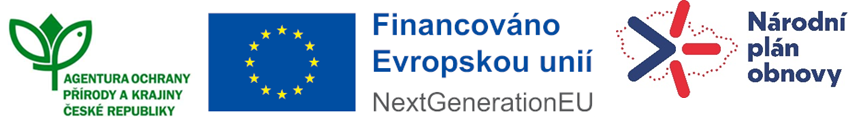 Číslo spisu: S/05802/VC/23Číslo jednací: 05802/VC/23popfk-012a/65/22115V343003702SMLOUVA O DÍLOUZAVŘENÁ DLE USTANOVENÍ § 2586 A NÁSL. ZÁK. Č. 89/2012 SB., OBČANSKÉHO ZÁKONÍKU, VE ZNĚNÍ POZDĚJŠÍCH PŘEDPISŮ
Smluvní stranyObjednatelČeská republika - Agentura ochrany přírody a krajiny České republikyRegionální pracoviště: Regionální pracoviště Východní ČechySídlo: Kaplanova 1931/1, 148 00 Praha 11 - ChodovBankovní spojení: ČNB Praha, Číslo účtu: 18228011/0710IČO: 629 335 91DIČ: neplátce DPHKontaktní adresa: Jiráskova 1665, 53002 PardubiceTelefon: xxxZastoupený: RNDr. František Pelc, ředitelV rozsahu této smlouvy osoba zmocněná k jednání se zhotovitelem, k věcným úkonům a k převzetí díla: Mgr. Martin Čapek(dále jen „objednatel”)aZhotovitelVodní zdroje Ekomonitor spol. s r.o.Sídlo: Píšťovy 820, 537 01 Chrudim			 					Zastoupený: Mgr. Pavel Vančura, Ing. Josef Drahokoupil, Ing. Jiří Vala, jednatelé společnostiBankovní spojení: ČSOB Chrudim, číslo účtu: 272199033/0300	  IČO: 1505365			     				DIČ: CZ505365			   Společnost zapsaná v obchodním rejstříku vedeném Krajským soudem v Hradci Králové, sp. Zn. C 1036E-mail: xxx Telefon: xxxDS: 3v8a5db  (dále jen „zhotovitel”)
Předmět smlouvyTato smlouva je uzavírána na základě nabídky zhotovitele ze dne 15.11.2023 na plnění veřejné "FC Východní Čechy - Studie Revitalizace vodního toku Holzloch v Dřevěném údolí". Uzavření této smlouvy předcházelo zadávací postup dle interních předpisů objednatele.Na základě této smlouvy se zhotovitel zavazuje provést na svůj náklad a nebezpečí dílo specifikované v čl. 2.2 této smlouvy a předat jej objednateli. Objednatel se zavazuje dílo převzít a zaplatit za něj zhotoviteli dohodnutou cenu.Dílem se rozumí:Komplexní vodohospodářská studie – Revitalizace vodního toku Holzloch v Dřevěném údolí, ř. km 0,000 – 0,700, ř. km 1,400 – 2,345, Zdobnice, tj. aplikace revitalizačních opatření a pomístní podpoření procesů samovolné renaturace koryta vodního toku („VT“) Holzloch – IDVT 10169490 (včetně jeho levostranného přítoku „LP“ č. 19 – IDVT 14001207; výrazně narušený ekologický a hydromorfologický stav vyvolaný nevhodnou, v minulosti provedenou, technickou úpravou). Revitalizační opatření budou provedeny ve smyslu ekologicky orientované péče o VT, a to s předpokládaným výsledkem převedení technicky upraveného koryta VT Holzloch a jeho LP č. 19 do podoby původní místním přírodním podmínkám, tj. obnovení biotopů podhorského VT a jeho potoční nivy (tvorba mokřadů, vyhloubení tůní a realizace dalších retenčních prostorů v nivě VT, revitalizace MVN v ř. km cca 0,3 a její převedení z průtočné na obtékanou, migrační zprůchodnění toku z páteřního VT Zdobnice – IDVT 10100128, zkvalitnění břehových a doprovodných porostů, opatření směřující k podpoře ochrany zvláště chráněných druhů obojživelníků, tj. zejména podpora ochrany populace čolka horského – Ichthyosaura alpestris, prověření možnosti likvidace nežádoucího opevnění koryta VT a likvidace zemědělských odvodňovacích systémů: HOZ/POZ), za využití a podpoření, v některých úsecích koryta již probíhajících, procesů samovolné renaturace koryta VT. Dotčeným VT, tak budou navráceny jeho přirozené vodohospodářské a ekologické funkce.Podrobná specifikace díla je uvedena v příloze č. 1 Specifikace díla.(dále jen „dílo“)Při provádění díla je zhotovitel vázán pokyny objednatele. Zhotovitel je povinen upozornit objednatele bez zbytečného odkladu na nevhodnou povahu pokynů daných mu objednatelem při plnění předmětu smlouvy, jestliže zhotovitel mohl a měl tuto nevhodnost zjistit při vynaložení odborné péče.Zhotovitel potvrzuje, že se detailně seznámil s rozsahem a povahou díla, že jsou mu známy veškeré podmínky nezbytné ke zpracování díla a že disponuje takovými kapacitami a odbornými znalostmi, které jsou nezbytné pro realizaci díla za dohodnutou smluvní cenu stanovenou podle této smlouvy.Objednatel je oprávněn v průběhu platnosti smlouvy jednostranně omezit rozsah díla v dosud neprovedené části, a to především s ohledem na přidělování finančních prostředků objednateli ze státního rozpočtu. Při snížení rozsahu díla bude přiměřeně snížena jeho cena.
Cena díla a platební podmínkyCena díla je stanovena v souladu s právními předpisy:Cena bez DPH: 360 000,- KčDPH 21%: 75 600,- KčCena vč. DPH: 435 600,- KčZhotovitel je plátce DPH.Dohodnutá cena je stanovena jako nejvýše přípustná. Ke změně může dojít pouze při změně zákonných sazeb DPH, ale pouze za předpokladu, že zhotovitel je plátcem DPH. U neplátce DPH, který do ceny díla DPH nepromítne, nebude cena měněna ani v případě, že by se v průběhu plnění plátcem DPH stal, tj. veškeré s tím související náklady jdou k jeho tíži.Veškeré náklady vzniklé zhotoviteli v souvislosti s prováděním díla jsou zahrnuty v ceně díla.Cena za dílo bude vyúčtována po provedení díla. Zhotovitel je povinen daňový doklad (fakturu) vystavit a doručit objednateli nejpozději do 15 pracovních dnů po předání a převzetí díla na základě předávacího protokolu na adresu: Dobrovského 332, 516 01 Rychnov nad Kněžnou.Daňový doklad (faktura) musí mít náležitosti daňového resp. účetního dokladu podle platných obecně závazných právních předpisů; označení daňového dokladu (faktury) a jeho číslo; číslo této smlouvy, den jejího uzavření a předmět smlouvy; označení banky zhotovitele včetně identifikátoru a čísla účtu, na který má být úhrada provedena; jméno a adresu zhotovitele; položkové vykázání nákladů, konečnou částku; den odeslání dokladu a lhůta splatnosti.Daňový doklad (faktura) vystavený zhotovitelem je splatný do 30 kalendářních dnů po jeho obdržení objednatelem. Objednatel může daňový doklad (fakturu) vrátit do data jeho splatnosti, pokud obsahuje nesprávné nebo neúplné náležitosti či údaje. Lhůta splatnosti počne běžet doručením opraveného a bezvadného daňového dokladu (faktury).Smluvní strany se dohodly, že objednatel nebude poskytovat zálohové platby. 
Doba a místo plněníZhotovitel se zavazuje provést pracovní návrh díla a předat jej objednateli k připomínkám nejpozději do: 31. 10. 2024. Zhotovitel předá pracovní návrh díla objednateli e-mailem (na  e-mail: martin.capek@nature.cz).Objednatel se zavazuje vypracovat své připomínky k pracovnímu návrhu díla podle článku 4.1 smlouvy a zaslat je zhotoviteli nejpozději do 30 pracovních dnů po jejich obdržení.Zhotovitel se zavazuje zapracovat připomínky objednatele a předat objednateli finální verzi díla nejpozději do 31.12.2024. Zhotovitel předá finální verzi díla objednateli v listinné podobě a na datovém nosiči CD.Studie bude průběžně konzultována s objednatelem formou výrobních výborů včetně přizvaných dotčených subjektů (viz příloha č. 1. – Specifikace díla).Pokud zhotovitel dokončí dílo před dohodnutým termínem, zavazuje se objednatel, že převezme dílo i v dřívějším nabídnutém termínu, pokud bude bez vad a nedodělků.Místem plnění je VT LP Zdobnice v ř. km 24,05 č. 18 („Holzloch“), LP č. 18 č. 19 (správce VT: Lesy ČR, s.p.) IDVT: 10169490, 14001207.  Vymezení řešeného úseku VT: ř. km 0,000 – 0,700 + 1,400 – 2,345 (Holzloch), ř. km 0,000 – 0,540 (LP č. 18 č. 19), ∑dl. 2,185 km. Celková délka řešeného úseku VT: ř. km 0,000 – 2,345 (Holzloch), ř. km 0,000 – 0,540 (LP č. 18 č. 19), ∑dl.  2,885 km ČHP: 1-02-01-0390-0-00; povodí VT Zdobnice (IDVT 10100128) KÚ: Velká Zdobnice, ORP: Rychnov nad Kněžnou, Kraj: Královéhradecký; ZCHÚ: CHKO Orlické hory (II. a III. zóna); ÚSES: LBK K33 „Dřevěné údolí“.
Další ujednáníZhotovitel je povinen provést dílo v kvalitě, formě a obsahu, které vyžaduje tato smlouva a která je obvyklá pro díla obdobného typu.  Zhotovitel je povinen postupovat s odbornou péčí v souladu s platnými a účinnými právními předpisy, případně technickými normami. Zhotovitel je povinen disponovat oprávněním k podnikání v rozsahu nezbytném pro provádění díla, a to po celou dobu trvání této smlouvy a na požádání takové oprávnění kdykoliv prokázat. Zhotovitel je povinen neprodleně oznamovat objednateli všechny okolnosti významné pro plnění díla.Objednatel je oprávněn kontrolovat provádění díla. Zjistí-li objednatel, že zhotovitel provádí dílo v rozporu se svými povinnostmi, je oprávněn zhotovitele na tuto skutečnost upozornit a dožadovat se provádění díla řádným způsobem. Jestliže tak zhotovitel neučiní ani ve lhůtě mu k tomu poskytnuté, je objednatel oprávněn od této smlouvy odstoupit doručením písemného odstoupení zhotoviteli.Objednatel je oprávněn postoupit rozsah kontroly díla třetím stranám a zhotovitel je povinný na základě odsouhlasení objednatelem zapracovat dohodnuté závěry kontroly.Bude-li mít dílo podle této smlouvy povahu autorského díla ve smyslu § 2 zákona č. 121/2000 Sb., autorského zákona, ve znění pozdějších předpisů (dále jen „autorský zákon“), poskytuje zhotovitel objednateli výhradní oprávnění k výkonu práva dílo užít (licenci), a to v původní, zpracované i jinak změněné podobě, všemi způsoby užití, v neomezeném rozsahu, bez prostorového omezení, na dobu trvání zhotovitelových majetkových autorských práv k dílu. Zhotovitel je oprávněn dílo užít. Smluvní strany sjednávají, že objednatel je oprávněn dílo a jeho název volně užívat všemi způsoby, upravovat jej, zpracovávat, a to včetně překladu, spojovat s jiným dílem, zařazovat do díla souborného, dokončit nehotové dílo apod., jakož i zveřejňovat a publikovat jej, a to písemně i elektronicky, prostřednictvím webových stránek, a distribuovat koncovým uživatelům, úplatně i bezúplatně. Objednatel je oprávněn užívat dílo i k jiným účelům, než je sjednáno v této smlouvě. Zhotovitel výslovně souhlasí s tím, že objednatel může postoupit tuto licenci zcela nebo zčásti třetí osobě. Objednatel je oprávněn poskytnout podlicenci třetí osobě. Licenci podle tohoto odstavce není objednatel povinen využít.Objednatel si vyhrazuje výlučné vlastnické právo ke všem podkladům případně předaným zhotoviteli za účelem provedení díla, přičemž bez předchozího písemného souhlasu objednatele není zhotovitel oprávněn tyto podklady použít k jinému účelu či je poskytnout třetí osobě. Byla-li zhotoviteli za účelem provedení díla poskytnuta ze strany objednatele elektronická data nebo databáze, je zhotovitel povinen tyto po předání díla objednateli odstranit ze všech svých datových úložišť. Zhotovitel je povinen chránit elektronická data nebo databáze poskytnuté objednatelem minimálně tak, jako jaké své obchodní tajemství.Zhotovitel se zavazuje, že zhotovením díla nebude z jeho strany zasahováno do autorských práv či jiných práv duševního vlastnictví třetích osob, v opačném případě odpovídá za újmu objednatele tím způsobenou.Realizace díla zahrnuje mj. tyto činnosti: vjezd a setrvání s motorovými vozidly v CHKO Orlické hory mimo silnice a místní komunikace a místa vyhrazená se souhlasem orgánu ochrany přírody (dále jen „činnosti“). Objednatel z pozice orgánu ochrany přírody příslušného k uzavření této smlouvy prověřil, že pro realizaci díla neexistuje jiné uspokojivé řešení než je uzavření této smlouvy, realizace díla neovlivní dosažení nebo udržení příznivého stavu druhů z hlediska ochrany a je v souladu s cíli ochrany zvláště chráněných území. Na provádění činností zhotovitelem se tak při dodržení podmínek stanovených v této smlouvě v souladu s § 90 odst. 20 písm. b) ve spojení s § 78 odst. 11 zákona č. 114/1992 Sb., o ochraně přírody a krajiny, v platném znění (dále jen „ZOPK“), nevztahují zákazy a omezení dle § 26 odst. 1 písm. c) ZOPK.K zajištění ochrany zájmů chráněných v ZOPK objednatel stanovuje zhotoviteli tyto podmínky pro realizaci činností:vjezd a setrvání s motorovými vozidly mimo silnice a místní komunikace a místa vyhrazená se souhlasem orgánu ochrany přírody bude zhotovitel	předem ohlašovat. 
Předání a převzetí dílaO předání finální verze díla vyhotoví smluvní strany předávací protokol podepsaný oběma smluvními stranami. Objednatel není povinen převzít dílo vykazující byť drobné vady či nedodělky.Objednatel má právo převzít i takovou finální verzi díla, která vykazuje drobné vady a nedodělky, které samy o sobě ani ve spojení s jinými nebrání řádnému užívaní díla. V tom případě je zhotovitel povinen odstranit tyto vady a nedodělky v termínu stanoveném objednatelem uvedeném v předávacím protokolu. V případě, že finální verze díla nebude v termínu provedení finální verze díla dokončena, aniž by důvod nedokončení finální verze díla ležel na straně objednatele, má objednatel právo převzít částečně provedenou finální verzi díla a od zbytku plnění bez dalšího odstoupit. Odstoupení podle věty první vyznačí objednatel v předávacím protokolu. Strany souhlasně prohlašují, že písemným vyznačením odstoupení v předávacím protokolu se odstoupení podle věty první považuje za doručené zhotoviteli. Zhotovitel nemá nárok na zaplacení řádně a včas neprovedené části finální verze díla, která nebyla objednatelem převzata. Cena díla dle čl. 3.1 této smlouvy tak bude přiměřeně snížena.
Odpovědnost za vady, za škodu a další povinnosti zhotoviteleZhotovitel odpovídá za vady, jež má finální verze díla v době jeho předání objednateli, byť se vady projeví až později.Objednatel je povinen případné vady písemně reklamovat u zhotovitele bez zbytečného odkladu po jejich zjištění. V reklamaci musí být vady popsány a uvedeno, jak se projevují. Dále v reklamaci objednatel uvede, v jaké lhůtě požaduje odstranění vad.Neodstraní-li zhotovitel reklamované vady ve lhůtě 30 pracovních dní ode dne doručení reklamace či v jiné, smluvními stranami dohodnuté, lhůtě, je objednatel oprávněn pověřit odstraněním reklamované vady jinou odborně způsobilou právnickou, nebo fyzickou osobu. Veškeré takto vzniklé náklady uhradí zhotovitel do 14 dnů ode dne, kdy obdržel písemnou výzvu objednatele k uhrazení těchto nákladů. Uhrazením nákladů na odstranění vad jinou odborně způsobilou osobou podle tohoto odstavce není dotčeno právo objednatele požadovat na zhotoviteli zaplacení smluvní pokuty dle této smlouvy.Objednatel je oprávněn požadovat odstranění vady opravou, poskytnutím náhradního plnění nebo slevu ze sjednané ceny. Výběr způsobu nápravy náleží objednateli.Zhotovitel odpovídá za veškerou škodu, kterou způsobí on sám nebo osoby, které použije k plnění předmětu smlouvy a které vzniknou následkem chybného zpracování díla.Zhotovitel není oprávněn bez souhlasu objednatele postoupit práva a povinnosti vyplývající z této smlouvy třetí osobě.Zhotovitel je povinen po celou dobu trvání této smlouvy disponovat kvalifikací, kterou prokázal v rámci zadávacího řízení, jež předcházelo uzavření této smlouvy. Porušení povinnosti je považováno za podstatné porušení této smlouvy.Zhotovitel není oprávněn při realizaci díla využít jiné poddodavatele a ve větším rozsahu, než který uvedl v nabídce, kterou podal do zadávacího řízení, jež předcházelo uzavření této smlouvy. Změna poddodavatele je možná pouze se souhlasem objednatele. Pokud jde o poddodavatele, jímž zhotovitel prokazoval část kvalifikace v zadávacím řízení, musí nový poddodavatel splňovat kvalifikaci alespoň v takovém rozsahu, v jakém ji splňoval původní poddodavatel. Porušení povinností je považováno za podstatné porušení této smlouvy.Zhotovitel je povinen zabezpečit ve svých poddodavatelských smlouvách (pokud jsou) splnění veškerých povinností vyplývajících zhotoviteli z této smlouvy.Zhotovitel je povinen při své činnosti vykonávané na základě této smlouvy dodržovat právní předpisy týkající se ochrany osobních údajů.Zhotovitel je povinen zachovávat povinnost mlčenlivosti ohledně skutečností, o kterých se dozví a u kterých to jejich ochrana vyžaduje, tj. zejména takových, které se týkají obchodního tajemství dle § 504 a důvěrných informací dle § 1730 zákona č. 89/2012 Sb., občanský zákoník, ve znění pozdějších předpisů, a to i po ukončení této smlouvy. Zhotovitel odpovídá za škodu způsobenou porušením výše uvedené povinnosti.
SankceZhotovitel je povinen zachovávat povinnost mlčenlivosti ohledně skutečností, o kterých se dozví a u kterých to jejich ochrana vyžaduje, tj. zejména takových, které se týkají obchodního tajemství dle § 504 a důvěrných informací dle § 1730 zákona č. 89/2012 Sb., občanský zákoník, ve znění pozdějších předpisů, a to i po ukončení této smlouvy. Zhotovitel odpovídá za škodu způsobenou porušením výše uvedené povinnosti.V případě prodlení objednatele s placením vyúčtování je objednatel povinen zaplatit zhotoviteli úrok z prodlení z nezaplacené částky v zákonné výši.Ustanoveními o smluvní pokutě není dotčen nárok oprávněné smluvní strany požadovat náhradu škody v plném rozsahu.Smluvní pokutu nelze požadovat, způsobí-li porušení smluvní povinnosti zásah vyšší moci, a to po celou dobu trvání zásahu vyšší moci. Za zásah vyšší moci se považuje zejména nemožnost plnění vzniklá živelnou událostí (včetně pandemie Covid-19) nebo událost naplňující znaky uvedené v § 2913 odst. 2 zákona č. 89/2012 Sb., občanského zákoníku.Poddodavatelé a řešiteléZhotovitel se zavazuje provést dílo i prostřednictvím alespoň těch členů řešitelského týmu, jejichž prostřednictvím prokázal splnění části technické kvalifikace v nabídce na veřejnou zakázku, a to včetně případných poddodavatelů uvedených v nabídce na veřejnou zakázku, a předložit jejich seznam jako přílohu č. 6 této smlouvy – seznam členů řešitelského týmu. Jakákoliv změna členů řešitelského týmu nebo poddodavatelů je možná pouze po předchozím projednání s objednatelem a na základě jeho předchozího písemného souhlasu. Objednatel není povinen souhlas dle tohoto článku udělit. V seznamu hlavních řešitelů bude uvedeno, jaký vztah mají ke zhotoviteli (zaměstnanec, poddodavatel apod.) a jaké práce budou řešit. V případě změny osob hlavních řešitelů v průběhu platnosti smlouvy je zhotovitel povinen tuto přílohu bezodkladně aktualizovat. V případě, že bude změněn člen řešitelského týmu, jehož prostřednictvím zhotovitel prokázal splnění části technické kvalifikace v nabídce na veřejnou zakázku, musí nově navržený člen řešitelského týmu splňovat minimálně stejnou část kvalifikace, jako člen původní. V případě, že zhotovitel v zadávacím řízení prokazoval pomocí poddodavatele splnění určité části kvalifikace, musí nově navržený poddodavatel splňovat stejnou část kvalifikace, jakou zhotovitel prokazoval pomocí původního poddodavatele v zadávacím řízení. Zhotovitel odpovídá v plném rozsahu za veškeré práce provedené poddodavateli.Odstoupení od smlouvySmluvní strany jsou oprávněny od smlouvy odstoupit za podmínek stanovených zákonem č. 89/2012 Sb., občanský zákoník, ve znění pozdějších předpisů a objednatel je dále také oprávněn od smlouvy odstoupit pokud:a) prodlení zhotovitele s dokončením díla dle čl. IV. této smlouvy delším než 60 dnů,b) zhotovitel provádí dílo v rozporu se svými povinnostmi a pokyny objednatele dle této smlouvy,c) zhotovitel porušil povinnost dle odst. 7.6 až 7.9, 7.11 této smlouvy,d) zhotovitel uvedl v nabídce do veřejné zakázky informace nebo doklady, které neodpovídají skutečnosti a měly nebo mohly mít vliv na výsledek zadávacího řízení,e) zhotovitel je v insolvenčním řízení, jehož předmětem je dlužníkův úpadek nebo hrozící úpadek.Odstoupení od smlouvy musí být učiněno písemně. Odstoupení je účinné dnem doručení písemného oznámení druhé smluvní straně.Na zhotovitelem předané a objednatelem převzaté dílo se i po ukončení této smlouvy vztahují ustanovení o odpovědnosti za vady, smluvních pokutách (s výjimkou odst. 9.4 níže) a náhradě škody, případně další aplikovatelná ustanovení této smlouvy.Při odstoupení objednatele od smlouvy nevzniká zhotoviteli nárok na žádné zákonné ani smluvní sankce.Vyšší mocPro účely této smlouvy se za vyšší moc považují případy, kdy smluvní strana prokáže, že jí ve splnění povinnosti ze smlouvy dočasně nebo trvale zabránila mimořádná nepředvídatelná a nepřekonatelná překážka vzniklá nezávisle na vůli této smluvní strany. Za okolnosti vyšší moci se považují okolnosti, které vznikly po uzavření této smlouvy, zejména (nikoli však výlučně) válečný konflikt, přírodní katastrofa (např. povodeň), masivní výpadek elektrické energie nebo dodávek ropy, embargo nebo epidemie, popřípadě krizové opatření vyhlášené orgánem veřejné moci při epidemii. Za vyšší moc se pro účely této smlouvy nepovažuje překážka vzniklá z poměrů smluvní strany, která se překážky dle odstavce 10.1 dovolává, nebo vzniklá až v době, kdy byla tato smluvní strana v prodlení s plněním smluvené povinnosti. Smluvní strana postižená vyšší mocí je povinna neprodleně druhou smluvní stranu o výskytu vyšší moci písemně informovat.V případě vyšší moci se prodlužuje lhůta ke splnění smluvních povinností o dobu, během které budou následky vyšší moci trvat včetně doby prokazatelně nutné k jejich odstranění. O ukončení vyšší moci a odstranění následků musí postižená smluvní strana druhou stranu písemně informovat.
Závěrečná ustanoveníTato smlouva může být měněna a doplňována pouze písemnými a očíslovanými dodatky podepsanými oprávněnými zástupci smluvních stran, není-li v této smlouvě uvedeno jinak.Ve věcech touto smlouvou neupravených se řídí práva a povinnosti smluvních stran příslušnými ustanoveními zákona č. 89/2012 Sb., občanského zákoníku, ve znění pozdějších předpisů.Zhotovitel bere na vědomí, že tato smlouva může podléhat povinnosti jejího uveřejnění podle zákona č. 340/2015 Sb., o zvláštních podmínkách účinnosti některých smluv, uveřejňování těchto smluv a o registru smluv (dále jen „zákon o registru smluv“), zákona č. 134/2016 Sb., o zadávání veřejných zakázek, ve znění pozdějších předpisů a/nebo jejího zpřístupnění podle zákona č. 106/1999 Sb., o svobodném přístupu k informacím, ve znění pozdějších předpisů a tímto s uveřejněním či zpřístupněním podle výše uvedených právních předpisů souhlasí.Tato smlouva je vyhotovena v elektronickém originálu.Smlouva nabývá platnosti dnem podpisu oprávněným zástupcem poslední smluvní strany. Smlouva nabývá účinnosti dnem přidělení finančních prostředků na realizaci díla ze strany Ministerstva životního prostředí ČR. Podléhá-li však tato smlouva povinnosti uveřejnění prostřednictvím registru smluv podle zákona o registru smluv, nenabude účinnosti dříve, než dnem jejího uveřejnění. Smluvní strany se budou vzájemně o nabytí účinnosti smlouvy neprodleně informovat.Obě smluvní strany prohlašují, že se seznámily s celým textem smlouvy včetně jejich příloh a s celým obsahem smlouvy souhlasí. Současně prohlašují, že tato smlouva nebyla sjednána v tísni ani za jinak nápadně nevýhodných podmínek.Nedílnou součástí smlouvy jsou tyto přílohy:Příloha č. 1 - Specifikace díla Příloha č. 2 - Přehled opatření Příloha č. 3 - Mapový zákres řešeného území Příloha č. 4 - Položkový rozpočet Příloha č. 5 - Metodika zpracování HMF posouzení vodních toků Příloha č. 6 - Seznam členů řešitelského týmu/seznam poddodavatelůPodepsáno elektronicky ObjednatelZhotovitel